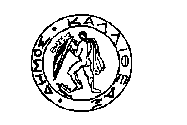 ΕΛΛΗΝΙΚΗ ΔΗΜΟΚΡΑΤΙΑ			               	       ΚΑΛΛΙΘΕΑ  25-06-2018ΝΟΜΟΣ ΑΤΤΙΚΗΣ						       Α.Π. 35819ΔΗΜΟΣ ΚΑΛΛΙΘΕΑΣ			                         				  ΕΠΙΤΡΟΠΗ ΚΛΗΡΩΣΗΣ ΘΡΗΣΚΕΥΤΙΚΩΝ ΕΜΠΟΡΟΠΑΝΗΓΥΡΕΩN  ΔΗΜΟΥ ΚΑΛΛΙΘΕΑΣ																          ΠΡΟΣ  ΤΑΧ.ΔΙΕΥΘ.      :ΜΑΤΖΑΓΡΙΩΤΑΚΗ 76,	                                      	         -Το Τμήμα Διοικητικής ΜέριμναςΤ.Κ.                    : 176 76	               			                                         -Το Τμήμα Τεχνολογιών Πληροφορικής        ΑΡΜΟΔΙΟΙ      : ΠΕΡΑΜΕΡΙΤΗΣ ΑΝΑΣΤΑΣΙΟΣ,                                                          και Επικοινωνιών (ΤΠΕ)                              ΣΚΑΛΙΔΑΚΗΣ ΖΑΧΑΡΙΑΣ                                           ΤΗΛΕΦ.             : 213 2070 362-373 			                         		 ΘΕΜΑ	           : «Ανακοίνωση αποτελεσμάτων κλήρωσης για τη θρησκευτική εμποροπανήγυρη                               ΠΑΝΑΓΙΑ ΕΛΕΟΥΣΑ  2018»Παρακαλούμε να αναρτήσετε την παρακάτω ανακοίνωση :ΑΠΟΤΕΛΕΣΜΑΤΑ ΚΛΗΡΩΣΗΣ ΠΑΝΑΓΙΑ ΕΛΕΟΥΣΑ  2018									ΤΑ ΜΕΛΗ                                                                                                                   ΚΑΛΟΓΕΡΟΠΟΥΛΟΣ ΚΩΝΣΤΑΝΤΙΝΟΣΑΔΑΜΟΠΟΥΛΟΥ ΑΝΑΣΤΑΣΙΑΚΟΚΟΥΛΟΣ ΚΩΝΣΤΑΝΤΙΝΟΣ                                                                                                                                         ΟΙ ΓΡΑΜΜΑΤΕΙΣΠΕΡΑΜΕΡΙΤΗΣ  ΑΝΑΣΤΑΣΙΟΣ					   ΣΚΑΛΙΔΑΚΗΣ ΖΑΧΑΡΙΑΣ	Α/Α ΜΗΤΡΩΟΥΑΡ. ΑΙΤΗΣΗΣ (Ι)ΗΜΕΡΟΜΗΝΙΑ (Ι)ΟΝΟΜΑΤΕΠΩΝΥΜΟΠΡΟΪΟN ΠΑΝ. ΕΛΕΟΥΣΑΜΕΤΡΑ              ΠΑΝ. ΕΛΕΟΥΣΑΘΕΣΕΙΣ ΠΑΝΑΓΙΑΣ ΕΛΕΟΥΣΑΣΕΠΙΛΑΧΩΝ ΠΑΝΑΓΙΑΣ ΕΛΕΟΥΣΑΣ11262428/02/18ABDUL AZIMΨΙΛΙΚΑ8 17621188827/02/18ADEMI ENVER (ν)ΡΟΥΧΑ8Α10 , Α1131188527/02/18ADEMI ERVISΡΟΥΧΑ8 30341250828/02/18ADJEI RITHA ENYORNAMΤΣΑΝΤΕΣ8Α53 , Α5451221928/02/18ALEKSI MONIKAΒΙΒΛΙΑ6Α1861188427/02/18ALI MENDOR (ν)ΡΟΥΧΑ82967194310/01/18ALSHAHOUD ADEL(ν)ΕΣΩΡΟΥΧΑ-ΚΑΛΤΣΕΣ8Δ13,Δ14,Δ15,Δ1681204128/02/18ALY HISHAMΕΙΔΗ ΔΩΡΩΝ-ΡΟΥΧΑ4 7491188327/02/18ANYABUIKE CHARLESΡΟΥΧΑ8 10101203728/02/18BADOUR HISAMΛΕΥΚΑ ΕΙΔΗ4 75111203528/02/18BAHAR MOHAMMEDΨΙΛΙΚΑ8 229121247428/02/18BARDHOLI ILMIΕΣΩΡΟΥΧΑ6 271131187727/02/18BASHER MD ABULΡΟΥΧΑ8 293141203428/02/18BEHARI SKENDERΒΙΒΛΙΑ-ΘΗΚΕΣ ΚΙΝΗΤΩΝ8 26151187527/02/18BHUIYAN MOHAMMED ABUL BASHERΡΟΥΧΑ8 3116487726/01/18BHUIYAN SHAH JAHAN MOSTAFAΜΠΙΖΟΥ-ΗΛΕΚΤΡΟΝΙΚΑ-ΚΑΛΤΣΕΣ8 131171186727/02/18BOGI GEZIMΡΟΥΧΑ8 161181187427/02/18BRAHIMI DHURIMΡΟΥΧΑ8 2191187227/02/18BRAHIMI EDUARTΡΟΥΧΑ8 3201247528/02/18BUTJA ALFREDΛΕΥΚΑ ΕΙΔΗ4 11211187027/02/18BUZI BAMIRΡΟΥΧΑ8 235221186827/02/18CEKA ARTANΡΟΥΧΑ8 183231262728/02/18DAJLAN KLODIANΗΛΕΚΤΡΟΝΙΚΑ4 8241225228/02/18DELILAJ ABEDINΕΣΩΡΟΥΧΑ8Δ33,Δ34,Δ35,Δ36251188727/02/18DOGANI ASTRITΡΟΥΧΑ8Δ43 , Δ44261187627/02/18DOGANI GEZIMΡΟΥΧΑ8 7271187127/02/18DOGANI PANAJOTΡΟΥΧΑ8 195281253428/02/18EJIMOGU KENNETH GREGORYΗΛΕΚΤΡΟΝΙΚΑ ΕΙΔΗ6 127291225028/02/18ENYIKWASARA AUGUSTINEΠΑΙΧΝΙΔΙΑ4 85301186927/02/18EREVBENAGIE JOHNBULLΡΟΥΧΑ8 33311225128/02/18EVANS JOHNΕΙΔΗ ΔΩΡΩΝ4Δ5321161527/02/18FARID UDDINΕΡΓΑΛΕΙΑ4151 331223528/02/18FAROQUE OMARΛΕΥΚΑ ΕΙΔΗ8 76341223328/02/18FERZAJ BESNIKΕΣΩΡΟΥΧΑ8 122351224922/02/18FIQI ARTURΡΟΥΧΑ-ΚΑΛΤΣΕΣ4 98361187927/02/18GENCI BREGU (ν)ΡΟΥΧΑ8 350371186527/02/18GOTOSHIA AKAKIΡΟΥΧΑ8 83Λ381256928/02/18GRIGORESCU MARIOARAΡΟΥΧΑ4 173391188227/02/18HOSSAIN ALTAFΡΟΥΧΑ8 328401271428/02/18HOSSAIN AMIRΚΑΛΤΣΕΣ8 119411272528/02/18HOSSAIN MDΨΙΛΙΚΑ8Α22 , Α23421260528/02/18HOSSAIN MD ZAKIRΨΙΛΙΚΑ-ΕΡΓΑΛΕΙΑ8 88431224228/02/18HOSSAIN MOHAMMEDΨΙΛΙΚΑ8 163441186127/02/18HOSSAIN SAKHAWATΡΟΥΧΑ8 44451223928/02/18HOXHAJ ALGERTΨΙΛΙΚΑ6 55461223728/02/18HOXHAJ GENCIΕΙΔΗ ΟΙΚΙΑΚΗΣ ΧΡΗΣΗΣ8 90471253328/02/18HUSSAIN MUHAMMAD IMRANΒΙΒΛΙΑ4 331481223128/02/18IDOLLO BLESSED MIRACLEΤΣΑΝΤΕΣ6 34491222428/02/18KANANI FATBARDHAΚΑΛΤΣΕΣ6Δ4501185127/02/18KAZAKEVICIUTE ANGELEΡΟΥΧΑ8Α59 , Α60 , Α6151920415/02/18KHATTAB MAHMOUDΡΟΥΧΑ4 354521222228/02/18KHOKAN MDΠΑΙΧΝΙΔΙΑ8 126531185027/02/18KOCAJ GEZIMΡΟΥΧΑ8 110541184827/02/18KOLOMIYTSEVA LIUDMILAΡΟΥΧΑ8 242551184427/02/18KOPO ASTRITΡΟΥΧΑ8 35Λ561240528/02/18LAMAJ ASTRITΡΟΥΧΑ8 193571184227/02/18LASKAR MD JOHIR UDDINΡΟΥΧΑ8Δ57 , Δ58581184027/02/18LATIF MD ABDULΡΟΥΧΑ8 353591183927/02/18MADUKWE JOHNΡΟΥΧΑ8 130601251828/02/18MAKTABI MOHAMADΡΟΥΧΑ8 96611248928/02/18MANELI ANDONETAΕΙΔΗ ΟΙΚΙΑΚΗΣ ΧΡΗΣΗΣ4Δ21621203928/02/18MD AZAMΥΠΟΔΗΜΑΤΑ8 132631222328/02/18MD JOYNAL DHALI AZHARΠΑΙΧΝΙΔΙΑ8 185641222628/02/18MD TAJUL ISLAMΕΣΩΡΟΥΧΑ8 56651244428/02/18MERDZANOSKI ANITAΕΙΔΗ ΚΙΝΗΤΗΣ ΤΗΛΕΦΩΝΙΑΣ6 192661201428/02/18METAJ JOANNAΘΗΚΕΣ ΚΙΝΗΤΩΝ8 18671201728/02/18MIHA RIARDΡΟΥΧΑ4 204681257128/02/18MOHAMMAD AMJADΡΟΥΧΑ8 186691202028/02/18MOHAMMAD IQBALΕΠΟΧΙΑΚΑ ΕΙΔΗ6 257701268628/02/18MOHAMMAD SHAKEELΨΙΛΙΚΑ4 337711269928/02/18MUKESOUR G.M. RAHMANΡΟΥΧΑ8 100721269028/02/18NADEEM AHMEDΨΙΛΙΚΑ4 226731258828/02/18NDINI ELENAΕΝΔΥΜΑΤΑ8 317741202228/02/18NGARAKWE NKEM MIKEΗΛΕΚΤΡΟΝΙΚΑ8 302751251128/02/18OBINYAN CLEMENTΤΣΑΝΤΕΣ6 134761202928/02/18OKROM CHIKWEM-KENNETHΤΣΑΝΤΕΣ4 324771247728/02/18OKUNGBOWA IJOSEΤΣΑΝΤΕΣ4 39Λ781259828/02/18ONWUDINJO CHARLESΗΛΕΚΤΡΟΝΙΚΑ6 338791183427/02/18PAPA KRISTAQΡΟΥΧΑ8 101801202528/02/18PATWARY JAKIΕΝΔΥΜΑΤΑ8 230811183127/02/18PRENDI ANGJELINΡΟΥΧΑ8 170821202828/02/18RAHMAN SM MAHBUBURΕΠΟΧΙΑΚΑ ΕΙΔΗ8 13831241028/02/18RASHID MD ABDURΡΟΥΧΑ4 174841251628/02/18RAZOUK ABDULLAHΚΑΛΤΣΕΣ4 355851202628/02/18RIHA MARILENA-LUMINITAΕΙΔΗ ΔΩΡΩΝ4 144861130826/02/18SAGHATELOVA LIDAΕΙΔΗ ΒΙΟΤΙΚΗΣ ΑΝΑΓΚΗΣ8 57871258728/02/18SAVUROGLU GALINAΜΠΙΖΟΥ4 149881215428/02/18SHAHA SHAMALΕΠΟΧΙΑΚΑ ΕΙΔΗ4 19891272228/02/18SHAHOUD MAHERΡΟΥΧΑ8 286901215728/02/18SINYAEVA LIUDMILAΜΠΙΖΟΥ6 112911258228/02/18SLAVOVA NADEZHDAΚΑΛΤΣΕΣ4 62921268328/02/18STOJA GJERGJΡΟΥΧΑ6 97931216128/02/18SULIMAN JIHADΕΠΟΧΙΑΚΑ ΕΙΔΗ4 117941182727/02/18SULIS FILIPΡΟΥΧΑ8 307951216528/02/18TAHO VASILΕΠΟΧΙΑΚΑ ΕΙΔΗ4 225961249128/02/18TERENTJEV KRISTINAΡΟΥΧΑ8 190971247328/02/18TIKHONOVA LIUBOVΟΡΥΚΤΑ4 146981131326/02/18TROCI JULIANΠΥΤΖΑΜΕΣ-ΡΟΥΧΑ8 171991182427/02/18UWAGBOE ISAACΡΟΥΧΑ8 3081001132226/02/18UZONWANNE JUDE MUTΤΣΑΝΤΕΣ4 581011269728/02/18YAHIA IMADΚΑΛΤΣΕΣ4 256102369522/01/18ZELENSKA VIKTORIYAΤΣΑΝΤΕΣ-ΠΟΡΤΟΦΟΛΙΑ8 601031225328/02/18ZHANG ZHULIANΕΙΔΗ ΔΩΡΩΝ4 1281041189027/02/18ZHONGA THEODHORAΡΟΥΧΑ8 2811051224728/02/18ZHU ZHENLIAN – FABRIC FASHION ΙΚΕΚΑΛΤΣΕΣ6 681061170127/02/18ZOTO ELENAΡΟΥΧΑ8 2831071259428/02/18ΑΔΑΜΟΠΟΥΛΟΥ ΕΛΕΝΗΚΑΛΑΜΠΟΚΙΑ4Δ511081259128/02/18ΑΚΟΠΟΒΑ ΕΛΠΙΔΑΕΝΔΥΜΑΤΑ6 911091221128/02/18ΑΛΕΙΦΕΡΗΣ ΒΑΣΙΛΕΙΟΣΚΑΛΤΣΕΣ-ΕΣΩΡΟΥΧΑ4 2191101271728/02/18ΑΛΙΧΑΝΙΔΟΥ ΟΛΓΑΕΣΩΡΟΥΧΑ4 18Λ1111272028/02/18ΑΛΟΥΜΙΤ ΣΟΦΙΑ (ν)ΛΟΥΚΟΥΜΑΔΕΣ8Α48 , Α491121252628/02/18ΑΜΠΤΕΛΧΑΙ ΙΩΣΗΦΡΟΥΧΑ4 7Λ1131248228/02/18ΑΝΑΓΝΩΣΤΕΛΛΗΣ ΝΙΚΟΛΑΟΣΠΑΙΧΝΙΔΙΑ8 1541141262328/02/18ΑΝΑΣΤΑΣΑΤΟΥ ΔΗΜΗΤΡΑΖΑΧΑΡΩΔΗ ΠΡΟΪΟΝΤΑ4 5ΠΣ1151253528/02/18ΑΝΑΣΤΑΣΙΑΔΗΣ ΓΕΩΡΓΙΟΣΕΝΔΥΜΑΤΑ4 1801161254028/02/18ΑΝΑΣΤΑΣΙΟΥ ΧΡΙΣΤΙΑΝΑΡΟΥΧΑ4 20Λ1171135026/02/18ΑΝΑΣΤΑΣΟΠΟΥΛΟΣ ΠΑΝΑΓΙΩΤΗΣΧΑΛΒΑΣ-ΛΟΥΚΟΥΜΑΔΕΣ8 941181220628/02/18ΑΝΑΣΤΟΠΟΥΛΟΥ ΠΑΝΑΓΙΩΤΑΕΣΩΡΟΥΧΑ8 274119945816/02/18ΑΝΤΙΜΑΧΙΤΗΣ ΝΙΚΟΛΑΟΣΤΣΑΝΤΑΚΙΑ-ΠΟΡΤΟΦΟΛΙΑ-ΖΩΝΕΣ4 701201254228/02/18ΑΝΤΩΝΑΡΟΠΟΥΛΟΣ ΓΕΩΡΓΙΟΣΕΙΔΗ ΔΩΡΩΝ4 1111211248028/02/18ΑΠΟΣΤΟΛΟΓΛΟΥ ΑΝΑΣΤΑΣΙΟΣΕΙΔΗ ΔΩΡΩΝ8 202122505329/01/18ΑΠΟΣΤΟΛΟΠΟΥΛΟΣ ΑΠΟΣΤΟΛΟΣΥΑΛΙΚΑ-ΛΕΥΚΑ ΕΙΔΗ8 1471231257028/02/18ΑΡΒΑΝΙΤΗ ΓΡΑΜΜΑΤΙΚΗΕΙΔΗ ΔΩΡΩΝ4 2541241220328/02/18ΑΡΓΥΡΟΠΟΥΛΟΥ ΧΡΙΣΤΙΝΑΛΟΥΚΟΥΜΑΔΕΣ-ΚΑΛΑΜΠΟΚΙΑ4Α55 , Α561251271628/02/18ΑΡΜΑΟΥ ΚΩΝΣΤΑΝΤΙΝΑΖΑΧΑΡΩΔΗ ΠΡΟΪΟΝΤΑ4 26Λ1261254928/02/18ΑΥΓΙΚΟΣ ΝΙΚΟΛΑΟΣΖΑΧΑΡΩΔΗ ΠΡΟΪΟΝΤΑ4Α45127444224/01/18ΒΑΛΣΑΜΙΔΗΣ ΕΥΣΤΡΑΤΙΟΣΕΚΚΛΗΣΙΑΣΤΙΚΑ4 4Ε1281219228/02/18ΒΑΡΒΑΡΙΓΟΥ ΚΩΝΣΤΑΝΤΙΝΑΛΕΥΚΑ ΕΙΔΗ8 1231291218928/02/18ΒΑΣΙΛΑΚΟΥ ΑΝΔΡΟΝΙΚΗΕΠΟΧΙΑΚΑ ΕΙΔΗ8 891301251728/02/18ΒΑΣΙΛΕΙΟΥ ΙΩΑΝΝΗΣΥΠΟΔΗΜΑΤΑ4 14Λ131691306/02/18ΒΑΣΙΛΕΙΟΥ ΟΔΥΣΣΕΑΣΕΝΔΥΜΑΤΑ8 3491321247628/02/18ΒΑΣΤΑΡΟΥΧΑ ΜΑΡΙΑ-ΧΡΥΣΟΥΛΑΕΠΟΧΙΑΚΑ ΕΙΔΗ4 2991331182127/02/18ΒΕΛΕΣΙΩΤΗΣ ΒΑΣΙΛΕΙΟΣΡΟΥΧΑ8 11341217728/02/18ΒΟΤΣΚΑΡΗ ΙΩΑΝΝΑΕΠΟΧΙΑΚΑ ΕΙΔΗ8 2951351218328/02/18ΒΟΥΡΝΑ ΓΕΩΡΓΙΑΕΠΟΧΙΑΚΑ ΕΙΔΗ8 1061361258528/02/18ΒΡΑΓΚΑΛΑΣ ΝΙΚΟΛΑΟΣΕΝΔΥΜΑΤΑ4 3321371251928/02/18ΒΡΑΓΚΑΛΑΣ ΠΑΝΤΕΛΗΣΡΟΥΧΑ6 3161381078923/02/18ΓΑΒΑΛΑΚΗΣ ΙΩΣΗΦΕΝΔΥΜΑΤΑ-ΜΠΙΖΟΥ4 305139617601/02/18ΓΑΒΡΑΣ ΠΑΝΑΓΙΩΤΗΣΕΙΔΗ ΔΩΡΩΝ-ΖΩΝΕΣ4 1371401268928/02/18ΓΑΛΑΝΗΣ ΓΕΩΡΓΙΟΣΟΙΚΙΑΚΑ ΕΙΔΗ6 78Λ1411260128/02/18ΓΑΛΑΝΗΣ ΦΩΤΙΟΣΚΕΡΑΜΙΚΑ4 211421259028/02/18ΓΑΛΑΝΟΠΟΥΛΟΥ ΕΙΡΗΝΗΠΑΙΧΝΙΔΙΑ8 731431260328/02/18ΓΑΝΩΣΗ ΦΩΤΕΙΝΗΕΚΚΛΗΣΙΑΣΤΙΚΑ4Ε21441259328/02/18ΓΑΤΣΙΟΥ ΠΑΡΑΣΚΕΥΗΕΝΔΥΜΑΤΑ8Δ61 , Δ62145284016/01/18ΓΕΡΑΣΚΛΗΣ ΙΩΑΝΝΗΣΠΡΟΪΟΝΤΑ ΤΗΛΕΜΑΡΚΕΤΙΝΓΚ8Α26 , Α271461271828/02/18ΓΕΡΟΓΙΑΝΝΗΣ ΔΗΜΗΤΡΙΟΣΡΟΥΧΑ4 711471259728/02/18ΓΕΡΟΓΙΑΝΝΗΣ ΧΑΡΑΛΑΜΠΟΣΕΙΔΗ ΔΩΡΩΝ4 1551481136226/02/18ΓΕΩΡΓΑΚΟΠΟΥΛΟΣ ΓΕΩΡΓΙΟΣΧΕΙΡΟΠΟΙΗΤΟ ΚΟΣΜΗΜΑ2-3 2641491260028/02/18ΓΕΩΡΓΙΑΔΟΥ ΣΟΦΙΑΛΕΥΚΑ ΕΙΔΗ8Α30 , Α311501250028/02/18ΓΕΩΡΓΙΟΥ ΖΩΗΧΑΛΒΑΣ4 3091511172427/02/18ΓΙΑΓΛΗ ΚΑΪΜΑΚ ΑΜΦΙΘΕΑΤΡΟΦΙΜΑ8 2471521249828/02/18ΓΙΑΝΝΑΚΑΚΗ ΜΑΡΙΑHOT DOG8 2431531260428/02/18ΓΙΑΝΝΙΚΑΡΑΣ ΣΤΥΛΙΑΝΟΣΛΕΥΚΑ ΕΙΔΗ4 1891541260928/02/18ΓΙΑΝΝΟΥΛΗΣ ΘΕΟΔΩΡΟΣΡΟΥΧΑ8 381551130926/02/18ΓΙΑΤΑΓΑΝΑ ΠΗΝΕΛΟΠΗΥΠΟΔΗΜΑΤΑ-ΜΠΙΖΟΥ0 44Λ1561255428/02/18ΓΙΣΔΑΚΗΣ ΣΟΦΟΚΛΗΣΡΟΥΧΑ4 171571131126/02/18ΓΙΩΡΓΙΝΗ ΜΑΡΙΑΚΑΛΛΥΝΤΙΚΑ4 1941581217828/02/18ΓΙΩΤΑΚΟΣ ΔΗΜΗΤΡΙΟΣΕΠΟΧΙΑΚΑ ΕΙΔΗ6 1501591212728/02/18ΓΚΙΑΤΗ ΒΙΟΛΕΤΑΕΝΔΥΜΑΤΑ4 4Λ1601213128/02/18ΓΚΙΚΑΣ ΔΗΜΗΤΡΙΟΣΕΠΟΧΙΑΚΑ ΕΙΔΗ4 2321611249628/02/18ΓΚΙΚΟΠΟΥΛΗ ΙΩΑΝΝΑΡΟΥΧΑ4Δ641621213228/02/18ΓΚΙΟΥΛΗ ΠΑΡΑΣΚΕΥΗΕΠΟΧΙΑΚΑ ΕΙΔΗ4 3221631255828/02/18ΓΚΟΓΚΟΠΟΥΛΟΥ ΧΡΥΣΑΝΘΗΜΠΙΖΟΥ4 9ΠΣ1641181327/02/18ΓΚΟΛΕΣ ΠΑΝΑΓΙΩΤΗΣΡΟΥΧΑ8 1211651246628/02/18ΓΚΟΛΦΗΣ ΓΕΩΡΓΙΟΣΛΟΥΚΟΥΜΑΔΕΣ6 41661180827/02/18ΓΚΟΥΣΕΝΤΣΕΒΑ ΑΝΤΖΕΛΑΡΟΥΧΑ8 991671246728/02/18ΓΚΡΕΜΟΣ ΜΙΧΑΗΛΔΙΑΦΗΜΙΖΟΜΕΝΑ ΕΙΔΗ8 1571681213728/02/18ΓΛΟΓΟΒΙΤΗΣ ΙΩΑΝΝΗΣΠΑΝΤΟΦΛΕΣ6 2631691246928/02/18ΓΟΥΡΑΝΙΟΣ ΠΑΝΑΓΙΩΤΗΣΕΝΔΥΜΑΤΑ8 1651701245628/02/18ΓΡΗΓΟΡΙΑΔΗΣ ΓΕΩΡΓΙΟΣΡΟΥΧΑ6 51Λ1711245828/02/18ΓΡΙΜΜΗ ΒΑΡΒΑΡΑΘΗΚΕΣ ΚΙΝΗΤΩΝ4 2671721261228/02/18ΓΡΥΛΛΑΚΗΣ ΓΕΩΡΓΙΟΣΕΣΩΡΟΥΧΑ8 61731261528/02/18ΔΑΪΡΗΣ ΑΝΔΡΕΑΣΡΟΥΧΑ4 197174403423/01/18ΔΑΜΙΓΟΣ ΦΩΤΙΟΣΠΑΙΔΙΚΑ ΕΝΔΥΜΑΤΑ4Δ49 , Δ50175194110/01/18ΔΕΛΗΓΙΑΝΝΙΔΟΥ ΠΑΡΘΕΝΟΠΗΚΑΛΤΣΕΣ-ΕΣΩΡΟΥΧΑ6Δ26 , Δ271761245928/02/18ΔΗΜΗΤΡΙΟΥ ΒΑΣΙΛΕΙΟΣΕΣΩΡΟΥΧΑ6 92177557030/01/18ΔΗΜΟΠΟΥΛΟΣ ΖΑΧΑΡΙΑΣΜΑΛΛΙ ΓΡΙΑΣ-ΛΟΥΚΟΥΜΑΔΕΣ-ΚΑΛΑΜΠΟΚΙ4 187178514529/01/18ΔΗΜΟΠΟΥΛΟΥ ΑΙΚΑΤΕΡΙΝΗΛΟΥΚΟΥΜΑΔΕΣ8Α1 , Α21791238428/02/18ΔΙΑΚΟΣ ΙΩΑΝΝΗΣΡΟΥΧΑ6 69Λ1801238528/02/18ΔΙΑΚΟΥ ΑΝΑΣΤΑΣΙΑΡΟΥΧΑ6 76Λ181487026/01/18ΔΙΑΜΑΝΤΗΣ ΚΥΡΙΑΚΟΣ(ν)ΤΣΑΝΤΕΣ6Α151821179827/02/18ΔΙΑΜΑΝΤΟΠΟΥΛΟΥ ΔΕΣΠΟΙΝΑΡΟΥΧΑ8 2081831261828/02/18ΔΙΚΑΙΟΣ ΝΙΚΟΛΑΟΣΨΙΛΙΚΑ8Α42 , Α431841179327/02/18ΔΙΛΓΕΡΙΔΗΣ ΑΔΑΜΡΟΥΧΑ8 17ΠΣ1851246128/02/18ΔΟΥΚΑΚΗΣ ΛΕΩΝΙΔΑΣΛΕΥΚΑ ΕΙΔΗ4 46Λ1861213928/02/18ΔΟΥΛΟΥ ΝΙΚΗΕΠΟΧΙΑΚΑ ΕΙΔΗ4 2241871175427/02/18ΕΛ ΣΑΕΡ ΤΖΙΧΑΝΤΦΟ ΜΠΙΖΟΥ-ΠΑΛΑΙΑ ΕΙΔΗ8 691881262028/02/18ΕΛΕΝΙΔΟΥ ΕΥΓΕΝΙΑΛΕΥΚΑ ΕΙΔΗ8Δ24 , Δ251891179227/02/18ΕΠΤΑΗΜΕΡΟΥ ΧΡΙΣΤΙΝΑΡΟΥΧΑ8 2161901189927/02/18ΕΥΑΓΓΕΛΑΤΟΥ ΒΑΣΙΛΙΚΗΕΚΚΛΗΣΙΑΣΤΙΚΑ4 7Ε1911214528/02/18ΕΥΑΓΓΕΛΑΤΟΥ ΕΥΤΥΧΙΑΕΙΔΗ ΔΩΡΩΝ4 74Λ1921253628/02/18ΖΑΡΟΠΟΥΛΟΥ ΕΥΑΝΘΙΑΜΠΙΖΟΥ-ΕΡΓΑΛΕΙΑ-ΟΙΚΙΑΚΑ ΕΙΔΗ4 2761931178927/02/18ΖΑΧΑΡΗΣ ΓΕΩΡΓΙΟΣΡΟΥΧΑ8 325194339419/01/18ΖΓΚΑΜΠΗΣ ΦΡΕΝΤΥΡΟΥΧΑ8Α38 , Α391951262228/02/18ΗΛΙΑΔΗΣ ΜΙΧΑΗΛΕΡΓΑΛΕΙΑ8 271961214728/02/18ΗΛΙΟΠΟΥΛΟΣ ΗΛΙΑΣΕΙΔΗ ΔΩΡΩΝ4 3451971242528/02/18ΘΕΟΔΩΡΑΚΟΠΟΥΛΟΣ ΕΥΑΓΓΕΛΟΣΨΙΛΙΚΑ-ΕΠΟΧΙΑΚΑ ΕΙΔΗ8 19Λ1981178727/02/18ΘΕΟΔΩΡΟΥ ΑΡΓΥΡΩΡΟΥΧΑ8 29Λ1991189627/02/18ΘΩΔΗ ΝΙΚΟΛΕΤΑΡΟΥΧΑ8 2552001215028/02/18ΙΕΡΑ ΜΟΝΗ ΑΓΙΟΥ ΝΕΚΤΑΡΙΟΥΕΚΚΛΗΣΙΑΣΤΙΚΑ4Ε42011259928/02/18ΙΕΡΟΜΝΗΜΩΝ ΚΑΛΛΙΟΠΗΠΟΠ ΚΟΡΝ4 2ΠΣ2021212628/02/18ΙΩΑΝΝΙΔΟΥ ΣΤΑΥΡΟΥΛΑΕΝΔΥΜΑΤΑ4Δ652031178527/02/18ΙΩΑΝΝΟΥ ΣΤΑΥΡΟΣΡΟΥΧΑ8 2912041212328/02/18ΚΑΒΑΔΑΣ ΜΙΧΑΗΛΠΑΡΑΔΟΣΙΑΚΑ ΓΛΥΚΑ-ΜΕΛΙ4 1772051246428/02/18ΚΑΒΟΥΡΑΣ ΓΕΩΡΓΙΟΣΜΠΙΖΟΥ4 2032061269528/02/18ΚΑΖΙΑΝΗΣ ΔΗΜΗΤΡΙΟΣΛΟΥΚΟΥΜΑΔΕΣ6 1162071245528/02/18ΚΑΛΑΜΙΩΤΗ ΤΡΙΑΝΤΑΦΥΛΛΙΑΤΣΑΝΤΕΣ-ΡΟΥΧΑ8Δ532081212028/02/18ΚΑΛΑΜΠΟΚΑΣ ΚΩΝΣΤΑΝΤΙΝΟΣΕΝΔΥΜΑΤΑ6 11ΠΣ2091211728/02/18ΚΑΛΑΝΤΩΝΗ ΜΑΡΙΑΕΙΔΗ ΒΙΟΤΙΚΗΣ ΑΝΑΓΚΗΣ4 15ΠΣ2101211828/02/18ΚΑΜΠΑΝΤΑΗΣ ΔΗΜΗΤΡΙΟΣΚΕΡΑΜΙΚΑ-ΕΙΔΗ ΔΩΡΩΝ4Δ562111245128/02/18ΚΑΜΠΕΡΗ ΚΑΤΕΡΙΝΑΛΕΥΚΑ ΕΙΔΗ4 2982121211628/02/18ΚΑΜΠΟΥΡΗΣ ΙΩΑΝΝΗΣΕΠΟΧΙΑΚΑ ΕΙΔΗ4 1052131211228/02/18ΚΑΝΑΡΗΣ ΠΡΟΔΡΟΜΟΣΧΑΛΙΑ4 3012141210728/02/18ΚΑΝΗΣ ΔΗΜΗΤΡΙΟΣΣΕΝΤΟΝΙΑ-ΠΑΤΑΚΙΑ4 1142151251228/02/18ΚΑΝΟΝΙΔΗΣ ΙΟΡΔΑΝΗΣΡΟΥΧΑ8Α142161210528/02/18ΚΑΝΟΥΡΑ ΑΙΚΑΤΕΡΙΝΗΕΠΟΧΙΑΚΑ ΕΙΔΗ4 1042171189527/02/18ΚΑΠΛΑΝΙ ΡΟΜΠΕΡΤΡΟΥΧΑ8 16Λ2181270128/02/18ΚΑΡΑΓΙΑΝΝΗΣ ΓΕΩΡΓΙΟΣΠΑΠΟΥΤΣΙΑ – ΡΟΥΧΑ8 22ΠΣ2191209728/02/18ΚΑΡΑΓΙΑΝΝΟΠΟΥΛΟΣ ΠΑΡΑΣΚΕΥΑΣΧΑΛΙΑ-ΕΤΟΙΜΑ ΕΝΔΥΜΑΤΑ4 1882201270828/02/18ΚΑΡΑΓΚΟΥΝΗΣ ΙΩΑΝΝΗΣΛΕΥΚΑ ΕΙΔΗ8 812211209528/02/18ΚΑΡΑΚΙΔΗΣ ΝΙΚΟΛΑΟΣΕΠΟΧΙΑΚΑ ΕΙΔΗ4 2482221189327/02/18ΚΑΡΑΛΗΣ ΔΗΜΗΤΡΙΟΣΡΟΥΧΑ8 12Λ2231263128/02/18ΚΑΡΑΜΑΝΙΔΗΣ ΑΝΔΡΕΑΣΛΕΥΚΑ ΕΙΔΗ8 47Λ2241263428/02/18ΚΑΡΑΜΑΝΙΔΗΣ ΒΛΑΔΙΜΗΡΟΣΛΕΥΚΑ ΕΙΔΗ8 2412251178027/02/18ΚΑΡΑΜΠΕΤΣΗΣ ΤΙΜΟΛΕΩΝΡΟΥΧΑ8 3332261177827/02/18ΚΑΡΒΕΛΗΣ ΓΕΩΡΓΙΟΣΡΟΥΧΑ8 2072271209028/02/18ΚΑΡΚΑΜΠΟΥΝΑΣ ΧΡΙΣΤΙΑΝΟΣΠΑΙΧΝΙΔΙΑ8 3512281261628/02/18ΚΑΡΟΠΟΥΛΟΣ ΑΝΑΣΤΑΣΙΟΣΡΟΥΧΑ4 1512291208628/02/18ΚΑΡΡΑ ΒΑΣΙΛΙΚΗΛΟΥΚΟΥΜΑΔΕΣ-ΜΑΛΛΙ ΓΡΙΑΣ4 222301208328/02/18ΚΑΡΤΣΑΓΚΟΥΛΗΣ ΑΘΑΝΑΣΙΟΣΕΝΔΥΜΑΤΑ8 2122311208128/02/18ΚΑΡΤΣΑΓΚΟΥΛΗΣ ΔΗΜΗΤΡΙΟΣΕΙΔΗ ΕΝΔΥΣΗΣ8 1912321151327/02/18ΚΑΣΣΑΛΙΑΣ ΓΕΩΡΓΙΟΣΤΡΟΦΙΜΑ4 1452331258428/02/18ΚΑΤΣΑΡΗ ΖΩΓΡΑΦΙΑΞΗΡΟΙ ΚΑΡΠΟΙ8 92341256828/02/18ΚΑΤΣΙΜΙΓΑΣ ΣΤΥΛΙΑΝΟΣΒΙΒΛΙΑ4 2802351262828/02/18ΚΑΧΡΙΜΑΝΗΣ ΑΓΓΕΛΟΣΒΙΒΛΙΑ8 2312361219028/02/18ΚΕΛΕΓΚΟΥΡΙΔΟΥ ΑΙΚΑΤΕΡΙΝΗΖΑΧΑΡΩΔΗ-ΚΑΛΑΜΠΟΚΙΑ6Α472371207628/02/18ΚΕΛΗΣ ΣΤΑΥΡΟΣΕΙΔΗ ΔΩΡΩΝ4 2212381177227/02/18ΚΕΝΤΡΟΣ ΘΟΔΩΡΗΣΡΟΥΧΑ8 1792391177027/02/18ΚΕΝΤΡΟΥ ΛΕΩΝΟΡΑΡΟΥΧΑ8 2182401256528/02/18ΚΕΡΑΜΥΔΑΣ ΠΑΝΤΕΛΗΣΞΗΡΟΙ ΚΑΡΠΟΙ4Δ412411263028/02/18ΚΕΣΑΝΙΔΗΣ ΚΩΝΣΤΑΝΤΙΝΟΣΛΕΥΚΑ ΕΙΔΗ4 1Λ2421272328/02/18ΚΕΣΑΝΙΔΗΣ ΠΑΝΑΓΙΩΤΗΣΜΠΙΖΟΥ4Α32 , Α332431176927/02/18ΚΕΧΑΓΙΟΓΛΟΥ ΟΥΡΑΝΙΑΡΟΥΧΑ8 52441224628/02/18ΚΙΟΥΡΑΣ ΝΙΚΟΛΑΟΣΧΑΛΒΑΣ-ΛΟΥΚΟΥΜΑΔΕΣ6 2502451178227/02/18ΚΙΤΣΟ ΣΠΥΡΟΡΟΥΧΑ8 932461176627/02/18ΚΟΓΚΟΛΙΔΟΥ ΕΜΟΡΦΙΛΗΡΟΥΧΑ8 11Λ2471219128/02/18ΚΟΖΑΝΤΙΝΟΣ ΑΠΟΣΤΟΛΟΣΠΑΙΧΝΙΔΙΑ6 3352481133726/02/18ΚΟΙΝΩΝΙΚΗ ΣΥΝΕΤΑΙΡΙΣΤΙΚΗ ΕΠΙΧΕΙΡΗΣΗ ΙΔΕΕΣ ΠΟΛΙΤΙΣΜΟΥΠΑΙΧΝΙΔΙΑ4 402491224128/02/18ΚΟΚΚΑΛΑ ΧΡΥΣΗ-ΧΡΥΣΟΥΛΑΣΥΣΚΕΥΑΣΜΕΝΑ ΕΙΔΗ ΔΙΑΤΡΟΦΗΣ4 6ΠΣ2501223628/02/18ΚΟΚΚΑΛΑΣ ΝΙΚΟΛΑΟΣΨΙΛΙΚΑ4 2692511239428/02/18ΚΟΚΚΙΝΟΣ ΔΗΜΗΤΡΙΟΣΤΥΡΟΚΟΜΙΚΑ ΚΡΗΤΗΣ31/2Δ62521256728/02/18ΚΟΚΚΩΝΗ ΔΗΜΗΤΡΑΛΟΥΚΟΥΜΑΔΕΣ6Δ39 , Δ402531253128/02/18ΚΟΚΟΛΑΣ ΣΤΥΛΙΑΝΟΣΞΗΡΟΙ ΚΑΡΠΟΙ6 19ΠΣ2541223428/02/18ΚΟΚΩΝΗ ΑΓΛΑΪΑΠΑΙΧΝΙΔΙΑ-ΜΠΙΖΟΥ4 1992551254828/02/18ΚΟΛΠΑΚΙΔΗΣ ΓΙΟΥΡΗΡΟΥΧΑ4Α402561252328/02/18ΚΟΛΩΝΗΣ ΔΗΜΗΤΡΙΟΣΜΠΙΖΟΥ – ΑΞΕΣΟΥΑΡ ΚΙΝΗΤΩΝ8Δ28 , Δ292571252528/02/18ΚΟΝΤΖΟΣ ΛΟΥΚΑΣΞΗΡΟΙ ΚΑΡΠΟΙ6 3122581222928/02/18ΚΟΝΤΖΟΥ ΓΙΑΝΝΟΥΛΑΒΟΤΑΝΑ-ΜΠΑΧΑΡΙΚΑ4 3152591221428/02/18ΚΟΝΤΟΜΙΧΑΛΗΣ ΣΤΥΛΙΑΝΟΣΠΑΙΧΝΙΔΙΑ8 2662601220928/02/18ΚΟΠΙΛΟΓΛΟΥ ΑΠΟΣΤΟΛΟΣΕΙΔΗ ΔΩΡΩΝ8 1602611252728/02/18ΚΟΡΚΟΛΗΣ ΜΙΛΤΙΑΔΗΣΛΟΥΚΟΥΜΑΔΕΣ8 259262252015/01/18ΚΟΣΜΙΔΗΣ ΕΜΜΑΝΟΥΗΛΨΙΛΙΚΑ8Δ22 , Δ232631134826/02/18ΚΟΣΜΟΠΟΥΛΟΣ ΔΗΜΗΤΡΙΟΣΕΙΔΗ ΟΙΚΙΑΚΗΣ ΧΡΗΣΗΣ8 71Λ2641176327/02/18ΚΟΣΤΡΙΒΑΣ ΑΡΙΣΤΟΜΕΝΗΣΡΟΥΧΑ8 1072651253928/02/18ΚΟΤΣΙΡΩΝΗΣ ΝΙΚΟΛΑΟΣΥΔΡΑΥΛΙΚΑ ΕΙΔΗ4 1532661219728/02/18ΚΟΤΤΗ ΦΩΤΕΙΝΗΕΠΟΧΙΑΚΑ ΕΙΔΗ4 3272671219528/02/18ΚΟΥΓΙΑΝΟΣ ΣΤΑΥΡΟΣΚΟΜΠΟΛΟΓΙΑ-ΓΥΑΛΙΑ4 2372681217428/02/18ΚΟΥΚΙΑΛΗ ΛΕΝΑΕΙΔΗ ΔΩΡΩΝ4 202691217628/02/18ΚΟΥΚΟΒΙΝΗΣ ΛΑΜΠΡΟΣΜΠΙΖΟΥ4 2052701260628/02/18ΚΟΥΚΟΥΜΤΖΗΣ ΘΩΜΑΣΛΕΥΚΑ ΕΙΔΗ4 1642711260828/02/18ΚΟΥΚΟΥΤΣΗΣ ΝΙΚΟΛΑΟΣΕΝΔΥΜΑΤΑ4 3402721218628/02/18ΚΟΥΛΜΟΥΡΑΤΟΒ ΤΙΜΟΥΡΥΠΟΔΗΜΑΤΑ-ΔΕΡΜΑΤΙΝΑ ΕΙΔΗ6Δ602731189127/02/18ΚΟΥΜΑΡΤΖΑΚΗ ΣΤΥΛΙΑΝΗΡΟΥΧΑ8 862741252228/02/18ΚΟΥΤΑΛΗΣ ΚΩΝΣΤΑΝΤΙΝΟΣΠΑΙΧΝΙΔΙΑ-ΠΑΝΤΟΦΛΕΣ8 1582751218728/02/18ΚΟΥΤΣΙΟΣ ΧΡΗΣΤΟΣΛΕΥΚΑ ΕΙΔΗ6 15Λ2761253228/02/18ΚΡΕΜΜΥΔΑ ΑΝΙΣΑΡΟΥΧΑ4 1242771261428/02/18ΚΡΕΜΜΥΔΑ ΜΑΡΓΑΡΙΤΑΡΟΥΧΑ4 22Λ2781259228/02/18ΚΡΗΤΙΚΟΣ ΘΕΟΔΩΡΟΣΚΑΛΑΜΠΟΚΙΑ4 372791220128/02/18ΚΡΙΚΡΗΣ ΙΩΑΝΝΗΣΕΙΔΗ ΔΩΡΩΝ4 2602801261328/02/18ΚΡΟΚΟΥ ΜΑΡΙΑΥΠΟΔΗΜΑΤΑ-ΤΣΑΝΤΕΣ8 3082811243028/02/18ΚΥΠΡΑΙΟΣ ΝΙΚΟΛΑΟΣΕΙΔΗ PET SHOP4 3232821176127/02/18ΚΥΡΑΜΑ ΚΩΝΣΤΑΝΤΙΝΑΡΟΥΧΑ8 1022831175827/02/18ΚΥΡΙΑΖΟΥ ΕΙΡΗΝΗ (ν)ΡΟΥΧΑ8 522841220828/02/18ΚΥΡΙΑΚΙΔΗ ΛΥΝΤΙΑΕΙΔΗ ΟΙΚΙΑΚΗΣ ΧΡΗΣΗΣ8Α12 , Α132851272428/02/18ΚΩΝΣΤΑΝΤΙΝΙΔΗ ΕΛΕΟΝΩΡΑΡΟΥΧΑ4 30Λ2861261128/02/18ΚΩΝΣΤΑΝΤΙΝΙΔΟΥ ΜΑΡΙΑΡΟΥΧΑ4 54Λ2871263328/02/18ΚΩΝΣΤΑΝΤΙΝΙΔΟΥ ΝΑΤΑΛΙΑΛΕΥΚΑ ΕΙΔΗ8 1682881264928/02/18ΚΩΣΤΟΜΟΙΡΗ ΑΙΚΑΤΕΡΙΝΗΕΠΟΧΙΑΚΑ ΕΙΔΗ4 2232891175727/02/18ΚΩΤΣΙΑΣ ΦΩΤΗΣΡΟΥΧΑ8Α62 , Α63 , Α642901175027/02/18ΛΑΓΟΓΙΑΝΝΗ ΦΩΤΕΙΝΗΡΟΥΧΑ8 282911255128/02/18ΛΑΓΟΥΤΑΡΗΣ ΠΕΤΡΟΣΚΑΛΤΣΕΣ4 1782921221228/02/18ΛΑΖΟΣ ΚΩΣΤΑΣΕΠΟΧΙΑΚΑ ΕΙΔΗ6 142931217028/02/18ΛΑΖΟΣ ΛΕΥΤΕΡΗΣΨΙΛΙΚΑ-ΠΑΝΤΟΦΛΕΣ8 1692941265228/02/18ΛΑΘΟΥΡΗΣ ΣΩΤΗΡΙΟΣΘΗΚΕΣ ΚΙΝΗΤΩΝ4 1362951249728/02/18ΛΑΚΟ ΒΑΓΓΕΛΙΑΕΣΩΡΟΥΧΑ8 2942961133526/02/18ΛΑΜΠΡΟΥ ΓΕΩΡΓΙΑΕΚΚΛΗΣΙΑΣΤΙΚΑ6 3Ε2971251428/02/18ΛΑΠΑ ΑΡΤΑΡΟΥΧΑ4 232981174827/02/18ΛΕΚΚΑΣ ΘΥΜΙΟΣΡΟΥΧΑ8 81Λ2991174527/02/18ΛΕΚΚΑΣ ΡΟΛΑΝΤΡΟΥΧΑ8 1843001267628/02/18ΛΕΟΥΤΣΑΚΟΣ ΕΥΑΓΓΕΛΟΣΚΑΛΤΣΕΣ4 163011263528/02/18ΛΙΑΓΚΟΣ ΑΓΓΕΛΟΣΤΣΑΝΤΕΣ8 80Λ3021258128/02/18ΛΙΑΓΚΟΣ ΚΩΝΣΤΑΝΤΙΝΟΣΤΣΑΝΤΕΣ8Α36 , Α373031263628/02/18ΛΙΑΝΟΥ ΠΟΛΥΞΕΝΗΤΣΑΝΤΕΣ4 27Λ3041252128/02/18ΛΙΑΤΙΦΗ ΑΣΗΜΙΝΑΞΗΡΟΙ ΚΑΡΠΟΙ8 13Λ3051174127/02/18ΛΙΝΑΣ ΧΡΗΣΤΟΣΡΟΥΧΑ8 65Λ3061216728/02/18ΛΙΟΛΙΟΠΟΥΛΟΥ ΟΥΡΑΝΙΑΕΝΔΥΜΑΤΑ4 1203071216328/02/18ΛΙΟΥΤΑ ΕΛΕΝΗΕΙΔΗ ΟΙΚΙΑΚΗΣ ΧΡΗΣΗΣ6 1963081263228/02/18ΛΟΥΚΑΚΗΣ ΧΡΗΣΤΟΣΥΠΟΔΗΜΑΤΑ4Α653091252028/02/18ΛΟΥΚΟΠΟΥΛΟΣ ΗΛΙΑΣΛΕΥΚΑ ΕΙΔΗ4 513101265928/02/18ΛΟΥΛΑΣ ΚΛΙΤΩΝΕΙΔΗ ΕΝΔΥΣΗΣ6 2783111265528/02/18ΛΟΥΠΕΛΗ ΒΕΝΕΤΙΑΒΙΒΛΙΑ4 2003121271328/02/18ΛΥΡΑ ΕΛΕΝΗΛΕΥΚΑ ΕΙΔΗ4 253131255228/02/18ΜΑΓΓΟΥΔΗ ΚΑΡΑΦΥΛΛΙΑΕΣΩΡΟΥΧΑ6 653141250128/02/18ΜΑΓΚΛΑΣΗΣ ΓΕΩΡΓΙΟΣΥΠΟΔΗΜΑΤΑ6 2533151266528/02/18ΜΑΓΚΛΑΣΗΣ ΚΩΝΣΤΑΝΤΙΝΟΣΥΠΟΔΗΜΑΤΑ6 75Λ3161255928/02/18ΜΑΪΜΑΡΕΛΗΣ ΚΩΝΣΤΑΝΤΙΝΟΣΨΙΛΙΚΑ4 43Λ3171215828/02/18ΜΑΚΡΗ ΕΛΕΝΗΕΠΟΧΙΑΚΑ ΕΙΔΗ4 1483181266228/02/18ΜΑΛΤΕΖΟΥ ΜΑΡΙΝΑΠΑΙΧΝΙΔΙΑ8 3343191215128/02/18ΜΑΝΔΡΑΚΗΣ ΑΠΟΣΤΟΛΟΣΠΑΙΧΝΙΔΙΑ6Α503201214828/02/18ΜΑΝΙΟΣ ΓΕΩΡΓΙΟΣΡΟΥΧΑ8 58Λ3211214228/02/18ΜΑΝΤΑ ΟΛΓΑΚΑΛΑΜΠΟΚΙΑ-ΚΑΣΤΑΝΑ4Α463221213528/02/18ΜΑΝΤΑΣ ΧΡΗΣΤΟΣΚΑΛΑΜΠΟΚΙΑ-ΚΑΣΤΑΝΑ4 14ΠΣ3231270428/02/18ΜΑΡΑΓΓΙΑΝΟΥ ΚΩΝΣΤΑΝΤΙΝΑΕΣΩΡΟΥΧΑ4 2823241272728/02/18ΜΑΡΑΝΤΙΔΗΣ ΧΡΙΣΤΟΦΟΡΟΣΡΟΥΧΑ8 24Λ3251265728/02/18ΜΑΡΙΔΑΚΗ ΑΓΑΠΗΡΟΥΧΑ4 3003261020321/02/18ΜΑΡΙΝΟΥ-ΜΑΡΙΝΑΚΗ ΚΑΛΛΙΟΠΗΚΑΛΑΜΠΟΚΙΑ-ΚΑΣΤΑΝΑ2A53271133426/02/18ΜΑΡΚΑΚΗ ΑΙΚΑΤΕΡΙΝΗΚΕΡΑΜΙΚΑ4 1133281260728/02/18ΜΑΡΚΟΠΟΥΛΟΣ ΠΑΝΑΓΙΩΤΗΣΛΕΥΚΑ ΕΙΔΗ4 62Λ3291212528/02/18ΜΑΡΚΟΠΟΥΛΟΥ ΔΕΣΠΟΙΝΑΕΙΔΗ ΔΩΡΩΝ-ΠΑΝΤΟΦΛΕΣ6Α243301248728/02/18ΜΑΡΚΟΥΛΗ ΔΗΜΗΤΡΑΠΑΙΧΝΙΔΙΑ8 493311265628/02/18ΜΑΣΣΙΟΣ ΤΙΜΟΛΕΩΝΡΟΥΧΑ8 833321174027/02/18ΜΑΤΑΡΑ ΜΑΡΙΑΡΟΥΧΑ8 33Λ3331266028/02/18ΜΑΤΑΡΑΓΚΑ ΒΛΑΣΙΑΛΟΥΚΟΥΜΑΔΕΣ8 3423341266328/02/18ΜΑΥΡΙΔΗΣ ΛΑΖΑΡΟΣΚΑΛΑΜΠΟΚΙΑ-ΚΑΣΤΑΝΑ4 12ΠΣ3351173927/02/18ΜΑΥΡΙΔΗΣ ΣΠΥΡΙΔΩΝΡΟΥΧΑ8 3413361249028/02/18ΜΗΤΡΟΥ ΕΙΡΗΝΗΞΗΡΟΙ ΚΑΡΠΟΙ8Δ663371248828/02/18ΜΗΤΡΟΥ ΕΥΑΓΓΕΛΟΣΞΗΡΟΙ ΚΑΡΠΟΙ8 60Λ3381250928/02/18ΜΗΤΡΟΥ ΝΙΚΟΛΑΟΣΞΗΡΟΙ ΚΑΡΠΟΙ8 25Λ3391271028/02/18ΜΗΤΡΟΥ ΠΕΡΙΚΛΗΣΞΗΡΟΙ ΚΑΡΠΟΙ8 59Λ3401211928/02/18ΜΙΣΟΚΟΙΛΗ ΣΟΦΙΑΥΠΟΔΗΜΑΤΑ4 1433411267828/02/18ΜΙΧΑΗΛΙΔΟΥ ΛΙΟΥΝΤΜΙΛΑΛΕΥΚΑ ΕΙΔΗ6A28 , A293421264428/02/18ΜΙΧΑΣ ΔΗΜΗΤΡΙΟΣΕΣΩΡΟΥΧΑ6 1403431250228/02/18ΜΟΝΑΣΤΗΡΙΩΤΗΣ ΓΕΩΡΓΙΟΣΛΕΥΚΑ ΕΙΔΗ6 613441266628/02/18ΜΟΝΕΟΣ ΝΙΚΟΛΑΟΣΕΝΔΥΜΑΤΑ4 53Λ3451211328/02/18ΜΟΡΦΗ ΕΥΑΓΓΕΛΙΑΚΑΛΑΜΠΟΚΙΑ-ΜΑΛΛΙ ΓΡΙΑΣ-ΛΟΥΚΟΥΜΑΔΕΣ4Α443461266728/02/18ΜΟΥΖΑΚΗΣ ΔΙΟΝΥΣΙΟΣΕΡΓΑΛΕΙΑ8 463471210828/02/18ΜΟΥΖΑΚΗΣ ΙΩΑΝΝΗΣΨΙΛΙΚΑ6 1813481210428/02/18ΜΟΥΚΟΥΛΗΣ ΑΧΙΛΛΕΑΣΧΑΛΒΑΣ8 2113491209928/02/18ΜΟΥΛΙΟΥ ΕΙΡΗΝΗΕΠΟΧΙΑΚΑ ΕΙΔΗ4 72Λ3501272128/02/18ΜΟΥΡΑΤΟΒΑ ΕΛΕΝΗΡΟΥΧΑ4 5Λ3511264228/02/18ΜΟΥΣΤΑΝΟΓΛΟΥ ΕΛΙΦΛΟΥΚΟΥΜΑΔΕΣ6Δ45 , Δ46 , Δ473521209328/02/18ΜΟΥΣΤΑΦΑΣ ΜΑΡΙΟΣΠΑΤΑΚΙΑ4 1753531272628/02/18ΜΟΥΣΤΟΠΟΥΛΟΣ ΔΑΜΙΑΝΟΣΛΕΥΚΑ ΕΙΔΗ4 34Λ3541254128/02/18ΜΟΥΤΟΥΛΑΣ ΚΩΝΣΤΑΝΤΙΝΟΣΑΝΤΙΚΕΣ4 3103551244328/02/18ΜΠΑΛΤΟΥΜΑΣ ΣΤΑΥΡΟΣΜΠΙΖΟΥ2 2623561173427/02/18ΜΠΑΣΙΟΣ ΓΙΑΝΝΗΣΡΟΥΧΑ8Δ17 , Δ183571267028/02/18ΜΠΑΣΤΑ ΔΗΜΗΤΡΑΜΠΙΖΟΥ4Α193581209228/02/18ΜΠΑΤΣΙΑΚΟΣ ΑΡΓΥΡΙΟΣΕΠΟΧΙΑΚΑ ΕΙΔΗ4 2923591208828/02/18ΜΠΙΓΚΛΑΡΥ ΑΡΑΣΥΦΑΣΜΑΤΑ8 543601264328/02/18ΜΠΙΛΗΣ ΘΕΟΦΑΝΗΣΕΣΩΡΟΥΧΑ4 1523611266928/02/18ΜΠΙΣΜΠΙΚΗΣ ΛΑΜΠΡΟΣΕΙΔΗ ΔΩΡΩΝ4Δ483621250528/02/18ΜΠΟΛΑΡΗ ΠΑΓΩΝΑΡΟΥΧΑ4 2883631230428/02/18ΜΠΟΛΕΤΗ ΦΩΤΕΙΝΗΡΟΥΧΑ6 843641168827/02/18ΜΠΟΥΖΟΥΚΑ ΒΑΣΙΛΙΚΑΡΟΥΧΑ4 2223651171827/02/18ΜΠΟΥΖΟΥΚΑΣ ΑΝΑΣΤΑΣΙΟΣΡΟΥΧΑ4 42Λ3661248328/02/18ΜΠΟΥΚΑ ΒΑΡΒΑΡΑΜΠΙΖΟΥ4 3473671257628/02/18ΜΠΟΥΚΑΣ ΑΝΑΣΤΑΣΙΟΣΠΑΙΧΝΙΔΙΑ4 1823681245028/02/18ΜΠΟΥΡΑΣ ΙΠΠΟΚΡΑΤΗΣΖΑΧΑΡΩΔΗ ΠΡΟΪΟΝΤΑ4 2683691246828/02/18ΜΠΟΥΡΔΟΣ-ΚΛΑΔΟΣ ΠΟΛΥΔΩΡΟΣΕΚΚΛΗΣΙΑΣΤΙΚΑ4Ε33701207928/02/18ΜΠΟΥΡΜΠΟΣ ΓΕΩΡΓΙΟΣΕΠΟΧΙΑΚΑ ΕΙΔΗ4 3203711267228/02/18ΜΠΟΥΤΖΗ ΣΤΑΜΑΤΙΑΟΙΚΙΑΚΑ ΕΙΔΗ4 2173721268528/02/18ΜΥΛΩΝΑΣ ΧΡΗΣΤΟΣΥΠΟΔΗΜΑΤΑ4 1543731273128/02/18ΜΩΧΑΜΜΑΝΤ ΙΚΡΑΑΜΛΕΥΚΑ ΕΙΔΗ6 2063741248528/02/18ΝΑΘΕΝΑΣ ΚΩΝΣΤΑΝΤΙΝΟΣΣΥΣΚΕΥΑΣΜΕΝΑ ΕΙΔΗ ΔΙΑΤΡΟΦΗΣ4Δ593751267728/02/18ΝΙΑΡΧΑΚΟΣ ΠΑΝΑΓΙΩΤΗΣΕΙΔΗ ΔΩΡΩΝ4 293761263828/02/18ΝΙΚΟΛΑΟΥ ΝΕΚΤΑΡΙΑΡΟΥΧΑ4 23Λ3771170627/02/18ΝΙΚΟΛΑΣ ΣΟΦΟΚΛΗΣΡΟΥΧΑ8Α57 , Α583781189827/02/18ΝΙΚΟΣ ΧΡΗΣΤΑΚΗΣΡΟΥΧΑ8 2523791254328/02/18ΝΟΥΣΗ ΚΑΛΛΙΟΠΗΚΑΛΑΜΠΟΚΙΑ4 24ΠΣ3801240728/02/18ΝΤΑΚΑ ΕΡΒΙΝΕΝΔΥΜΑΤΑ8 2653811170027/02/18ΝΤΑΚΟΣ ΑΛΚΗΣΡΟΥΧΑ8 40Λ3821237128/02/18ΝΤΑΚΟΣ ΠΑΥΛΟΣΨΙΛΙΚΑ6 723831249528/02/18ΝΤΑΚΟΥΛΑΣ ΑΛΕΞΑΝΔΡΟΣΕΝΔΥΜΑΤΑ8 2273841249328/02/18ΝΤΕΝΤΕΣ ΑΠΟΣΤΟΛΟΣΡΟΥΧΑ8 3113851268028/02/18ΝΤΙΝΑΣ ΚΩΝΣΤΑΝΤΙΝΟΣΕΠΟΧΙΑΚΑ ΕΙΔΗ4 73Λ3861268128/02/18ΝΤΙΝΑΣ ΟΔΥΣΣΕΥΣΕΠΟΧΙΑΚΑ ΕΙΔΗ4 1963871264728/02/18ΝΤΙΝΑΣ ΣΠΥΡΙΔΩΝΡΟΥΧΑ4 31Λ3881271528/02/18ΝΤΟΚΟΣ ΑΧΙΛΛΕΑΣΛΕΥΚΑ ΕΙΔΗ8 41Λ3891236528/02/18ΝΤΟΛΟΣ ΝΕΚΤΑΡΙΟΣΕΣΩΡΟΥΧΑ8 8ΠΣ3901236828/02/18ΝΤΟΛΟΣ ΠΑΝΤΕΛΗΣΨΙΛΙΚΑ6 7ΠΣ3911171427/02/18ΝΤΟΥΡΟΣ ΛΕΟΝΑΡΔΟΣΡΟΥΧΑ8 1093921171627/02/18ΝΤΟΥΡΟΣ ΦΩΤΙΟΣΡΟΥΧΑ8 339393510829/01/18ΟΙΚΟΝΟΜΟΥ ΑΘΑΝΑΣΙΟΣΚΟΣΜΗΜΑΤΑ4 433941251528/02/18ΟΝΑΜΠΑΝΤΖΟ ΚΕΝΤ ΟΛΑΤΟΚΟΥΝΜΠΟ ΟΛΟΥΓΟΥΟΛΕΡΟΥΧΑ4 3063951268428/02/18ΠΑΓΑΝΕΛΛΗ ΑΡΧΟΝΤΟΥΛΑΠΑΤΑΚΙΑ8 2703961170927/02/18ΠΑΓΙΑΤΑΚΗΣ ΣΠΥΡΙΔΩΝΡΟΥΧΑ8 1153971248128/02/18ΠΑΓΩΝΗΣ ΚΥΡΙΑΚΟΣΡΟΥΧΑ4 1ΠΣ3981236328/02/18ΠΑΛΑΙΟΓΕΩΡΓΟΣ ΙΩΑΝΝΗΣΚΑΛΑΜΠΟΚΙΑ-ΚΑΣΤΑΝΑ4 2613991271228/02/18ΠΑΝΑΓΙΩΤΙΔΗΣ ΑΛΕΞΙΟΣΛΕΥΚΑ ΕΙΔΗ8 1594001268828/02/18ΠΑΝΑΓΙΩΤΙΔΗΣ ΓΕΩΡΓΙΟΣΛΕΥΚΑ ΕΙΔΗ8 2724011269128/02/18ΠΑΝΑΓΙΩΤΙΔΗΣ ΙΩΑΝΝΗΣΛΕΥΚΑ ΕΙΔΗ8 2014021254628/02/18ΠΑΝΑΓΟΠΟΥΛΟΣ ΣΩΚΡΑΤΗΣΖΑΧΑΡΩΔΗ ΠΡΟΪΟΝΤΑ4 2974031169827/02/18ΠΑΝΑΓΟΠΟΥΛΟΥ ΦΑΝΗΡΟΥΧΑ8 2284041269328/02/18ΠΑΝΙΤΣΙΔΟΥ ΕΥΓΕΝΙΑΜΠΙΖΟΥ4 21Λ4051265428/02/18ΠΑΝΟΥΣΗ ΑΙΚΑΤΕΡΙΝΗΕΙΔΗ ΔΩΡΩΝ4 2144061236128/02/18ΠΑΝΟΥΣΗ ΠΑΝΑΓΙΩΤΑΜΕΛΙ-ΠΑΡΑΔΟΣΙΑΚΑ ΓΛΥΚΑ4 4ΠΣ4071235728/02/18ΠΑΝΤΑΖΗ ΓΑΡΥΦΑΛΛΙΑΣΥΣΚΕΥΑΣΜΕΝΑ ΕΙΔΗ ΔΙΑΤΡΟΦΗΣ6Δ524081235428/02/18ΠΑΝΤΕΛΑΙΟΣ ΘΕΟΔΩΡΟΣΛΟΥΚΟΥΜΑΔΕΣ-ΜΑΛΛΙ ΓΡΙΑΣ6 1624091235028/02/18ΠΑΝΤΕΛΑΙΟΣ ΧΡΗΣΤΟΣΛΟΥΚΟΥΜΑΔΕΣ-ΜΑΛΛΙ ΓΡΙΑΣ6Α44101250728/02/18ΠΑΝΤΙΚΙΔΗΣ ΑΝΑΣΤΑΣΙΟΣΕΙΔΗ ΔΩΡΩΝ4 3444111186227/02/18ΠΑΠΑΒΙΔΟΥ ΤΑΤΙΑΝΑΡΟΥΧΑ8 2854121255728/02/18ΠΑΠΑΔΑΤΟΥ ΕΛΕΝΗΕΠΟΧΙΑΚΑ ΕΙΔΗ4 18ΠΣ4131250628/02/18ΠΑΠΑΔΟΠΟΥΛΟΣ ΒΑΣΙΛΕΙΟΣΜΠΙΖΟΥ4 1084141131526/02/18ΠΑΠΑΔΟΠΟΥΛΟΣ ΒΑΣΙΛΕΙΟΣΛΕΥΚΑ ΕΙΔΗ8 2384151269228/02/18ΠΑΠΑΔΟΠΟΥΛΟΣ ΝΙΚΟΛΑΟΣΡΟΥΧΑ4 1414161240828/02/18ΠΑΠΑΔΟΠΟΥΛΟΣ ΧΡΙΣΤΟΦΟΡΟΣΕΝΔΥΜΑΤΑ-ΛΕΥΚΑ ΕΙΔΗ6 2844171186027/02/18ΠΑΠΑΔΟΠΟΥΛΟΣ-ΓΑΛΛΙΟΣ ΠΑΝΑΓΙΩΤΗΣΡΟΥΧΑ8 1674181184927/02/18ΠΑΠΑΔΟΠΟΥΛΟΥ ΑΙΚΑΤΕΡΙΝΗΡΟΥΧΑ8Α51 , Α524191242428/02/18ΠΑΠΑΔΟΠΟΥΛΟΥ ΒΕΡΑΕΝΔΥΜΑΤΑ4 644201184327/02/18ΠΑΠΑΪΩΑΝΝΟΥ ΓΕΩΡΓΙΟΣΡΟΥΧΑ8 1564211234828/02/18ΠΑΠΑΚΟΣΜΑ ΛΩΞΑΝΔΡΑΖΑΧΑΡΩΔΗ ΛΟΥΚΟΥΜΑΔΕΣ4 2404221234428/02/18ΠΑΠΑΚΩΣΤΑ ΑΙΚΑΤΕΡΙΝΗΕΙΔΗ ΔΩΡΩΝ4 484231269428/02/18ΠΑΠΑΧΡΗΣΤΟΥ ΘΕΟΦΑΝΑΕΠΟΧΙΑΚΑ ΕΙΔΗ4 1334241132826/02/18ΠΑΠΙΤΣΗ ΣΤΥΛΙΑΝΗΠΑΙΧΝΙΔΙΑ8 454251217928/02/18ΠΑΠΠΑ ΒΑΣΙΛΥΠΟΔΗΜΑΤΑ4 1354261234328/02/18ΠΑΠΠΑ ΜΙΡΕΛΑΕΠΟΧΙΑΚΑ ΕΙΔΗ4 17Λ4271233228/02/18ΠΑΠΠΑ ΠΕΡΣΕΦΟΝΗΕΠΟΧΙΑΚΑ ΕΙΔΗ4 68Λ4281218428/02/18ΠΑΠΠΑΣ ΑΛΕΚΟΣΕΠΟΧΙΑΚΑ ΕΙΔΗ4 3044291218128/02/18ΠΑΠΠΑΣ ΑΝΔΡΕΑΣΕΠΟΧΙΑΚΑ ΕΙΔΗ4 49Λ4301216228/02/18ΠΑΠΠΑΣ ΓΡΗΓΟΡΗΣΕΠΟΧΙΑΚΑ ΕΙΔΗ4 70Λ4311215528/02/18ΠΑΠΠΑΣ ΙΩΑΝΝΗΣΕΠΟΧΙΑΚΑ ΕΙΔΗ4 37Λ4321214328/02/18ΠΑΡΑΛΗΣ ΓΕΩΡΓΙΟΣΕΠΟΧΙΑΚΑ ΕΙΔΗ4 61Λ4331214028/02/18ΠΑΡΑΛΗΣ ΧΡΗΣΤΟΣΕΠΟΧΙΑΚΑ ΕΙΔΗ4 28Λ4341184127/02/18ΠΑΡΑΣΚΕΥΑ ΙΛΙΑΝΑΡΟΥΧΑ8 2514351213628/02/18ΠΑΡΤΑΛΗΣ ΓΙΩΡΓΟΣΕΝΔΥΜΑΤΑ6Δ634361213328/02/18ΠΑΤΙΝΙΩΤΗ ΠΗΝΕΛΟΠΗΕΝΔΥΜΑΤΑ-ΥΠΟΔΗΜΑΤΑ6 3144371183827/02/18ΠΑΥΛΟΠΟΥΛΟΥ ΔΗΜΗΤΡΑΡΟΥΧΑ8 1724381189727/02/18ΠΕΡΙΚΟΥ ΤΖΟΥΛΙΟΡΟΥΧΑ8 2464391257228/02/18ΠΕΤΡΕΤΖΙΚΗ ΜΑΡΙΑΚΟΣΜΗΜΑΤΑ6 20ΠΣ4401258628/02/18ΠΛΑΦΟΥΝΤΖΗΣ ΚΩΝΣΤΑΝΤΙΝΟΣΡΟΥΧΑ8 2774411258328/02/18ΠΛΑΧΟΥΡΑΣ ΒΕΛΙΣΣΑΡΙΟΣΕΙΔΗ ΟΙΚΙΑΚΗΣ ΧΡΗΣΗΣ8Δ1 , Δ2 , Δ34421258028/02/18ΠΟΤΣΙΟΣ ΙΩΑΝΝΗΣΥΑΛΙΚΑ8 364431238128/02/18ΠΡΙΣΙΜΙΝΤΖΗ ΒΑΣΙΛΙΚΗΕΙΔΗ ΒΙΟΤΙΚΗΣ ΑΝΑΓΚΗΣ6 2584441131426/02/18ΠΡΩΗ ΑΙΚΑΤΕΡΙΝΗΛΟΥΚΟΥΜΑΔΕΣ8 2364451210328/02/18ΡΑΒΑΝΗ ΑΙΚΑΤΕΡΙΝΗΓΕΝΙΚΟ ΕΜΠΟΡΙΟ4Δ544461253028/02/18ΡΑΠΤΗΣ ΧΡΗΣΤΟΣΖΩΝΕΣ4 2094471183727/02/18ΡΟΥΜΑΝΟ ΙΛΙΡΡΟΥΧΑ8 3194481269628/02/18ΣΑΒΒΙΔΗΣ ΕΛΕΥΘΕΡΙΟΣΕΙΔΗ ΔΩΡΩΝ4 16ΠΣ4491208928/02/18ΣΑΒΒΙΔΗΣ ΠΑΝΑΓΙΩΤΗΣΕΙΔΗ ΔΩΡΩΝ6Α7 , Α84501208728/02/18ΣΑΪΝΟΠΟΥΛΟΣ ΜΑΡΙΟΣΛΕΥΚΑ ΕΙΔΗ8 1034511208528/02/18ΣΑΜΑΡΙΔΟΥ ΑΝΘΗΚΟΣΜΗΜΑΤΑ6 2454521265828/02/18ΣΑΜΑΡΤΖΗΣ ΣΩΤΗΡΙΟΣΨΙΛΙΚΑ4 79Λ4531172527/02/18ΣΑΡΑΚΙΝΗ ΒΑΣΙΛΙΚΗΡΟΥΧΑ4 2344541246328/02/18ΣΕΪΝΟΠΟΥΛΟΣ ΑΡΙΣΤΕΙΔΗΣΛΕΥΚΑ ΕΙΔΗ4 2334551235628/02/18ΣΗΜΑΙΟΦΟΡΙΔΗΣ ΑΓΓΕΛΟΣΕΙΔΗ ΔΩΡΩΝ6 2754561234628/02/18ΣΙΔΗΡΟΠΟΥΛΟΣ ΠΑΝΑΓΙΩΤΗΣΕΝΔΥΜΑΤΑ6 2794571234128/02/18ΣΙΜΟ ΜΑΙΡΗ  ΕΠΟΧΙΑΚΑ ΕΙΔΗ4Δ55458191210/01/18ΣΙΝΙΚΙΔΗ ΖΩΗΛΕΥΚΑ ΕΙΔΗ8Δ124591183527/02/18ΣΙΝΤΟΡΕΝΚΟ ΜΙΚΟΛΑΡΟΥΧΑ8 2494601257428/02/18ΣΙΣΜΑΝΙΔΗ ΕΛΕΝΗΛΕΥΚΑ ΕΙΔΗ6 3Λ4611270928/02/18ΣΙΤΑΡΙΔΗΣ ΣΑΒΒΑΣΡΟΥΧΑ8Α64621183327/02/18ΣΙΦΝΑΙΟΣ ΣΠΥΡΙΔΩΝΡΟΥΧΑ8 3364631243928/02/18ΣΚΑΦΙΔΑΣ ΔΗΜΗΤΡΙΟΣΡΟΥΧΑ6 56Λ464512329/01/18ΣΚΕΥΗ ΜΑΡΓΑΡΙΤΑ (ν)ΕΣΩΡΟΥΧΑ4 2134651269828/02/18ΣΛΟΥΤΑ ΣΤΑΥΡΟΥΛΑΕΙΔΗ ΔΩΡΩΝ4 326466195610/01/18ΣΟΥΡΑΝΗΣ ΙΩΑΝΝΗΣΑΞΕΣΟΥΑΡ-ΜΠΙΖΟΥ61/2Δ10 , Δ114671252828/02/18ΣΟΥΡΤΗΣ ΚΩΝΣΤΑΝΤΙΝΟΣΡΟΥΧΑ4 57Λ4681183027/02/18ΣΠΥΡΛΙΑΔΗΣ ΣΩΤΗΡΙΟΣΡΟΥΧΑ8 10Λ4691172727/02/18ΣΠΥΡΟΥ ΑΓΓΕΛΙΚΗΡΟΥΧΑ4 48Λ4701232828/02/18ΣΠΥΡΟΥ ΘΩΜΑΣΕΠΟΧΙΑΚΑ ΕΙΔΗ6 9Λ4711182927/02/18ΣΤΑΘΑΚΗ ΓΕΩΡΓΙΑΡΟΥΧΑ8Α16 , Α174721270628/02/18ΣΤΑΘΑΚΟΣ ΓΕΩΡΓΙΟΣΡΟΥΧΑ4 2Λ473353319/01/18ΣΤΑΘΟΠΟΥΛΟΥ ΚΑΛΛΙΡΡΟΗΕΚΚΛΗΣΙΑΣΤΙΚΑ4Ε14741257828/02/18ΣΤΑΣΙΝΟΥΛΑ ΟΛΓΑΕΝΔΥΜΑΤΑ8 594751245228/02/18ΣΤΑΦΥΛΙΔΟΥ ΧΡΙΣΤΙΝΑΤΣΑΝΤΕΣ4 3434761270028/02/18ΣΤΕΦΑΝΙΔΗΣ ΗΛΙΑΣ (ν)ΑΡΩΜΑΤΙΚΑ ΕΙΔΗ4 634771250428/02/18ΣΤΕΦΑΝΙΔΗΣ ΚΩΝΣΤΑΝΤΙΝΟΣΡΟΥΧΑ-ΛΕΥΚΑ ΕΙΔΗ8Α34 , Α354781216628/02/18ΣΤΟΚΑΣ ΒΑΣΙΛΕΙΟΣΣΥΣΚΕΥΑΣΜΕΝΑ ΕΙΔΗ ΔΙΑΤΡΟΦΗΣ4 2104791131826/02/18ΣΤΡΑΤΟΥ ΑΠΟΣΤΟΛΙΑΚΟΣΜΗΜΑΤΑ4 1664801182827/02/18ΣΤΥΛΛΟΣ ΔΗΜΗΤΡΗΣΡΟΥΧΑ8 55Λ4811182627/02/18ΣΤΥΛΛΟΣ ΧΡΗΣΤΟΣΡΟΥΧΑ8 3294821266128/02/18ΣΥΜΕΩΝΙΔΟΥ ΦΕΝΙΑΜΠΙΖΟΥ4 804831215928/02/18ΣΦΕΤΣΑΣ ΦΙΛΙΠΠΟΣΕΙΔΗ ΔΩΡΩΝ4 15484369322/01/18ΣΩΤΗΡΙΑΔΟΥ ΠΑΡΘΕΝΟΠΗΤΣΑΝΤΕΣ-ΠΟΡΤΟΦΟΛΙΑ8Δ37 , Δ384851182527/02/18ΤΑΡΓΑΖΙΚΗΣ ΒΑΣΙΛΕΙΟΣΡΟΥΧΑ8 3134861255328/02/18ΤΑΣΙΟΠΟΥΛΟΥ ΝΙΚΟΛΕΤΑΛΕΥΚΑ ΕΙΔΗ4 1424871214128/02/18ΤΑΣΟΥΛΑΣ ΔΗΜΗΤΡΙΟΣΕΠΟΧΙΑΚΑ ΕΙΔΗ4 6748893905/01/18ΤΑΣΣΗΣ ΒΑΓΓΕΛΗΣ(ν)ΕΙΔΗ ΟΙΚΙΑΚΗΣ ΧΡΗΣΗΣ8Δ30 , Δ31 , Δ324891225528/02/18ΤΑΤΑΣ ΑΝΑΣΤΑΣΙΟΣΕΙΔΗ ΒΙΟΤΙΚΗΣ ΑΝΑΓΚΗΣ4 3ΠΣ4901182027/02/18ΤΑΤΣΗ ΕΛΙΣΑΜΠΕΤΑΡΟΥΧΑ8Α66491321118/01/18ΤΕΡΕΣΣΟΝΟΚ ΟΛΕΓΚΓΥΑΛΙΑ-ΚΑΛΤΣΕΣ61/2Δ6 , Δ74921270728/02/18ΤΖΑΒΑΡΑΣ ΓΕΩΡΓΙΟΣΠΑΙΧΝΙΔΙΑ8 2894931246528/02/18ΤΖΑΒΑΡΑΣ ΠΑΝΑΓΙΩΤΗΣΠΑΙΧΝΙΔΙΑ8 1394941262128/02/18ΤΖΕΒΕΛΕΚΟΥ ΕΛΕΝΗΠΑΙΧΝΙΔΙΑ8 824951181727/02/18ΤΖΕΛΙΤΑΣ ΛΑΕΡΤΗΣΡΟΥΧΑ8 324961171527/02/18ΤΖΩΡΑ ΑΙΚΑΤΕΡΙΝΗΕΚΚΛΗΣΙΑΣΤΙΚΑ8 1Ε4971266828/02/18ΤΙΚΑΣ ΧΡΗΣΤΑΚΗΣΛΟΥΚΟΥΜΑΔΕΣ4 21ΠΣ4981213028/02/18ΤΟΛΙΟΣ ΦΙΛΙΠΠΟΣΛΟΥΚΟΥΜΑΔΕΣ4 23ΠΣ4991212828/02/18ΤΟΛΙΟΥ ΑΙΚΑΤΕΡΙΝΗΚΑΣΤΑΝΑ- ΚΑΛΑΜΠΟΚΙΑ4 13ΠΣ5001245428/02/18ΤΟΤΟ ΚΑΤΕΡΙΝΑΡΟΥΧΑ8Δ19 , Δ205011246028/02/18ΤΟΤΟΣ ΧΡΗΣΤΟΣΡΟΥΧΑ8 355021209828/02/18ΤΟΥΤΟΥΝΗ ΓΕΩΡΓΙΑΠΑΙΧΝΙΔΙΑ8 535031265328/02/18ΤΡΙΓΚΑ ΓΕΩΡΓΙΑΜΠΙΖΟΥ4 775041208228/02/18ΤΡΟΧΑΝΗ ΙΑΚΩΒΙΝΑΕΚΚΛΗΣΙΑΣΤΙΚΑ4 5Ε5051132526/02/18ΤΣΑΚΑΣ ΑΛΕΞΑΝΔΡΟΣΕΣΩΡΟΥΧΑ8 67Λ5061253728/02/18ΤΣΑΚΑΣ ΔΗΜΗΤΡΙΟΣΕΣΩΡΟΥΧΑ4 52Λ5071181027/02/18ΤΣΑΚΑΣ ΝΕΚΤΑΡΙΟΣΡΟΥΧΑ8 36Λ508483426/01/18ΤΣΑΚΟΥΤΗ ΜΑΡΙΑ (ν)ΛΙΑΝΙΚΟ ΕΜΠΟΡΙΟ ΑΛΛΩΝ ΕΙΔΩΝ & ΤΡΟΦΙΜΩΝ8 330509488226/01/18ΤΣΑΚΟΥΤΗΣ ΠΑΝΑΓΙΩΤΗΣΕΙΔΗ ΤΡΟΦΙΜΩΝ8Δ8 , Δ95101207528/02/18ΤΣΑΛΙΚΗΣ ΠΑΝΑΓΙΩΤΗΣΕΝΔΥΜΑΤΑ6 82Λ5111267128/02/18ΤΣΕΚΑΣ ΒΑΣΙΛΗΣΡΟΥΧΑ4 66Λ5121270228/02/18ΤΣΕΛΙΚΙΔΗΣ ΙΩΑΝΝΗΣΛΕΥΚΑ ΕΙΔΗ4 2395131259628/02/18ΤΣΕΛΙΟΣ ΜΙΧΑΗΛΛΕΥΚΑ ΕΙΔΗ4 38Λ5141245728/02/18ΤΣΙΑΜΠΑΖΗ ΟΥΡΑΝΙΑΡΟΥΧΑ4 64Λ5151265028/02/18ΤΣΙΟΥΤΑΣ ΠΑΥΛΟΣΡΟΥΧΑ4 2155161254428/02/18ΤΣΙΠΟΣ ΑΝΔΡΕΑΣΛΟΥΚΟΥΜΑΔΕΣ6 875171254528/02/18ΤΣΙΠΟΣ ΔΙΟΝΥΣΙΟΣΛΟΥΚΟΥΜΑΔΕΣ6 77Λ5181207328/02/18ΤΣΙΡΚΑΣ ΝΙΚΟΛΑΟΣΧΑΛΑΚΙΑ4 1915191206928/02/18ΤΣΙΤΙΡΙΔΟΥ ΑΝΑΣΤΑΣΙΑΕΙΔΗ ΒΙΟΤΙΚΗΣ ΑΝΑΓΚΗΣ8 785201267928/02/18ΤΣΙΤΛΑΧΙΔΟΥ ΕΙΡΗΝΗΤΣΑΝΤΕΣ8 955211258928/02/18ΤΣΙΤΣΙΟΥΛΗ ΣΟΦΙΑΕΙΔΗ ΔΩΡΩΝ4Α95221239228/02/18ΤΣΟΜΠΑΝΑΚΗ ΔΗΜΗΤΡΑΚΑΛΤΣΕΣ6 665231238728/02/18ΤΣΟΜΠΑΝΑΚΗΣ ΓΕΩΡΓΙΟΣΚΑΛΤΣΕΣ-ΡΟΥΧΑ6 63Λ5241240228/02/18ΤΣΟΡΩΝΗΣ ΕΥΑΓΓΕΛΟΣΛΟΥΚΟΥΜΑΔΕΣ6 3465251206128/02/18ΤΣΟΤΡΑ ΦΩΤΕΙΝΗΕΚΚΛΗΣΙΑΣΤΙΚΑ4 2Ε5261206528/02/18ΤΣΩΝΗΣ ΕΥΣΤΑΘΙΟΣΕΚΚΛΗΣΙΑΣΤΙΚΑ4 6Ε5271206428/02/18ΤΥΡΟΓΑΛΑ ΖΑΧΑΡΟΥΛΑΨΙΛΙΚΑ6 3185281205728/02/18ΤΥΡΟΓΑΛΑΣ ΑΝΑΣΤΑΣΙΟΣΨΙΛΙΚΑ4 2735291205628/02/18ΦΛΕΒΟΤΟΜΟΥ ΟΛΓΑΕΝΔΥΜΑΤΑ6 395301268728/02/18ΦΡΑΓΚΟΥΛΗ ΚΟΝΔΥΛΙΑΡΟΥΧΑ4 2445311244728/02/18ΦΡΑΝΤΖΕΣΚΑΚΗΣ ΑΛΕΞΑΝΔΡΟΣΕΣΩΡΟΥΧΑ8Α20 , Α215321244528/02/18ΦΡΑΝΤΖΕΣΚΑΚΗΣ ΠΑΝΑΓΙΩΤΗΣΕΣΩΡΟΥΧΑ8 3525331244928/02/18ΦΡΑΝΤΖΕΣΚΑΚΗΣ ΣΤΕΦΑΝΟΣΕΣΩΡΟΥΧΑ8 475341205228/02/18ΦΩΤΕΙΝΟΣ ΔΗΜΗΤΡΙΟΣΒΟΤΑΝΑ-ΜΠΑΧΑΡΙΚΑ4 2905351272928/02/18ΦΩΤΕΙΝΟΥ ΓΙΑΝΝΟΥΛΑΠΑΙΧΝΙΔΙΑ8 1985361244128/02/18ΧΑΛΑΡΗ ΚΥΡΙΑΚΗΡΟΥΧΑ4 10ΠΣ5371268228/02/18ΧΑΛΒΑΤΖΟΓΛΟΥ ΙΩΑΝΝΗΣΕΠΟΧΙΑΚΑ ΕΙΔΗ4 84Λ5381256028/02/18ΧΑΛΙΛΟΠΟΥΛΟΣ ΝΙΚΟΛΑΟΣΛΕΥΚΑ ΕΙΔΗ6 2205391180327/02/18ΧΑΛΙΩΤΗ ΙΩΑΝΝΑΡΟΥΧΑ8Α415401178827/02/18ΧΑΛΙΩΤΗΣ ΣΩΤΗΡΙΟΣΡΟΥΧΑ8 1385411251028/02/18ΧΑΝΔΡΙΝΟΣ ΘΕΟΔΩΡΟΣΕΙΔΗ ΔΩΡΩΝ4 50Λ5421176727/02/18ΧΑΡΑΤΣΙΔΟΥ ΕΛΙΣΣΑΒΕΤΡΟΥΧΑ8 8Λ5431173827/02/18ΧΑΡΙΣ ΣΙΛΒΑΝΑΡΟΥΧΑ4 1255441270328/02/18ΧΑΣΟΥΛΑ ΑΝΑΣΤΑΣΙΑΛΕΥΚΑ ΕΙΔΗ4 1295451207028/02/18ΧΑΤΖ ΜΠΑΚΟΥΡ ΑΙΜΑΝΚΑΛΤΣΕΣ6 415461207128/02/18ΧΑΤΖΗΓΕΩΡΓΙΟΥ ΒΑΣΙΛΕΙΟΣΠΑΙΧΝΙΔΙΑ8 795471270528/02/18ΧΑΤΖΗΓΙΑΝΝΗ ΜΑΓΔΑΛΗΝΗΡΟΥΧΑ4 125481134726/02/18ΧΑΤΖΗΙΩΑΝΝΙΔΗΣ ΠΑΥΛΟΣΕΝΔΥΜΑΤΑ4 2875491256328/02/18ΧΑΤΖΗΣΑΒΒΑΣ ΕΜΜΑΝΟΥΗΛΕΣΩΡΟΥΧΑ8 305501151427/02/18ΧΑΤΖΗΧΑΛΚΙΑ ΚΩΝΣΤΑΝΤΙΝΑΤΣΑΝΤΕΣ-ΠΟΡΤΟΦΟΛΙΑ4Α255511256128/02/18ΧΑΤΖΟΠΟΥΛΟΣ ΓΕΩΡΓΙΟΣΣΤΡΑΤΙΩΤΙΚΑ ΕΙΔΗ4 3485521206828/02/18ΧΕΛΙΟΥΔΑΚΗ ΜΑΡΓΑΡΙΤΑΒΙΒΛΙΑ4 425531178627/02/18ΧΡΑΝΙΩΤΗΣ ΓΕΩΡΓΙΟΣΡΟΥΧΑ8 32Λ5541261928/02/18ΧΡΗΣΤΙΔΗΣ ΑΝΔΡΕΑΣΕΠΟΧΙΑΚΑ ΕΙΔΗ6Α35551247028/02/18ΧΡΗΣΤΙΔΗΣ ΓΕΩΡΓΙΟΣΡΟΥΧΑ4Δ425561257928/02/18ΧΡΗΣΤΙΔΗΣ ΧΡΗΣΤΟΣΛΕΥΚΑ ΕΙΔΗ8 505571134626/02/18ΧΡΗΣΤΟΥ ΚΩΣΤΑΚΗΣΦΟΡΜΕΣ6 3215581178427/02/18ΧΡΗΣΤΟΥ ΝΙΚΟΣΡΟΥΧΑ8 45Λ5591176827/02/18ΧΡΙΣΤΟΦΟΡΑΤΟΣ ΓΕΡΑΣΙΜΟΣΡΟΥΧΑ8 6Λ5601255528/02/18ΧΡΟΝΟΠΟΥΛΟΣ ΚΥΡΙΑΚΟΣΕΙΔΗ ΔΩΡΩΝ8 245611263928/02/18ΧΡΥΣΟΒΕΡΓΗ ΕΥΔΟΞΙΑΡΟΥΧΑ4 1185621254728/02/18ΧΡΥΣΟΒΕΡΓΗΣ ΘΩΜΑΣΡΟΥΧΑ4 64